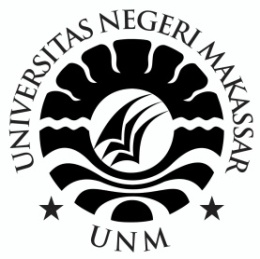 SKRIPSIPENGARUH MODEL PEMBELAJARAN KOOPERATIF TIPE TALKING STICK TERHADAP HASIL BELAJAR SISWA PADA MATA PELAJARAN IPA KELAS V SDN 017 MANDING KECAMATAN POLEWALI KABUPATEN POLEWALI MANDARRAWASARIPROGRAM STUDI PENDIDIKAN GURU SEKOLAH DASARFAKULTAS ILMU PENDIDIKANUNIVERSITAS NEGERI MAKASSAR2018